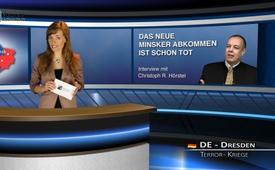 Новое минское соглашение уже мертво: интервью с Кристофом Хёрстелем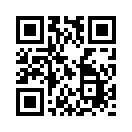 В прошлый четверг, 12-го февраля, после семнадцатичасового совещания, в белорусской столице Минск главы государств России, Украины, Франции и Германии приняли соглашение о прекращении огня и о пути мирного решения конфликта на Украине. Также и сепаратисты дали своё согласие. Никто не решался говорить о большом успехе, потому что повсюду есть сомнения по поводу исполения соглашения. Даже мотивация участников переговоров была открыто поставлена под вопрос.Добрый вечер, дорогие зрители Клагемауэр-ТиВи, и добро пожаловать здесь в студию Дрезден!

В прошлый четверг, 12-го февраля, после семнадцатичасового совещания, в белорусской столице Минск главы государств России, Украины, Франции и Германии приняли соглашение о прекращении огня и о пути мирного решения конфликта на Украине. Также и сепаратисты дали своё согласие. Никто не решался говорить о большом успехе, потому что повсюду есть сомнения по поводу исполения соглашения. Даже мотивация участников переговоров была открыто поставлена под вопрос. 

Сегодня мой коллега провёл телефонное интервью с Кристофом Хёрстелем, правительственным советником, публицистом и многолетним корреспондентом ARD, который также был и в Афганистане. Прослушайте это интервью с оценкой Кристофа Хёрстеля о текущей ситуации в Украине.  



>Интервью: Добрый вечер, господин Хёрстель...<


Уважаемые зрители, распространяйте и дальше эту оценку. Внесите свой вклад в то, чтобы как можно больше людей смогли предотвратить то, что ещё возможно предотвратить.

Доброго вечера и до завтра, в то же время, на том же самом месте.от jmИсточники:Интервью с Кристофом ХёрстелемМожет быть вас тоже интересует:#ARD-ru - www.kla.tv/ARD-ruKla.TV – Другие новости ... свободные – независимые – без цензуры ...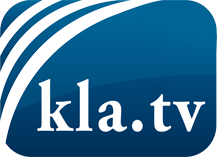 О чем СМИ не должны молчать ...Мало слышанное от народа, для народа...регулярные новости на www.kla.tv/ruОставайтесь с нами!Бесплатную рассылку новостей по электронной почте
Вы можете получить по ссылке www.kla.tv/abo-ruИнструкция по безопасности:Несогласные голоса, к сожалению, все снова подвергаются цензуре и подавлению. До тех пор, пока мы не будем сообщать в соответствии с интересами и идеологией системной прессы, мы всегда должны ожидать, что будут искать предлоги, чтобы заблокировать или навредить Kla.TV.Поэтому объединитесь сегодня в сеть независимо от интернета!
Нажмите здесь: www.kla.tv/vernetzung&lang=ruЛицензия:    Creative Commons License с указанием названия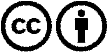 Распространение и переработка желательно с указанием названия! При этом материал не может быть представлен вне контекста. Учреждения, финансируемые за счет государственных средств, не могут пользоваться ими без консультации. Нарушения могут преследоваться по закону.